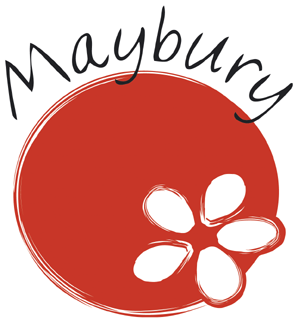 Maybury Primary SchoolPE CurriculumProgressionPE Long Term Plan: KS1	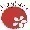 PE Long Term Plan: Lower Key Stage 2	 PE Long Term Plan: Upper Key Stage 2	AutumnSpringSummerY1Health and Fitness: Can they describe how their body feels before, during and after an activity? Evaluating: Can they talk about what they have done? Can they describe what other people did?Acquiring and Developing skills: Can they copy actions? Can they repeat actions and skills? Can they move with control and care?Health and Fitness: Can they describe how their body feels before, during and after an activity? Evaluating: Can they talk about what they have done? Can they describe what other people did?Acquiring and Developing skills: Can they copy actions? Can they repeat actions and skills? Can they move with control and care?Health and Fitness: Can they describe how their body feels before, during and after an activity? Evaluating: Can they talk about what they have done? Can they describe what other people did?Acquiring and Developing skills: Can they copy actions? Can they repeat actions and skills? Can they move with control and care?Y1Multi – skills Can they throw underarm?Can they roll a piece of equipment?Can they hit a ball with a bat?Can they move and stop safely?Can they catch with both hands?Can they throw in different ways?Can they kick in different ways?Gymnastics:Can they make their body tense, relaxed, curled and stretched?Can they control their body when travelling?Can they control their body when balancing?Can they copy sequences and repeat them?Can they roll in different ways?Can they travel in different ways?Can they balance in different ways?Can they climb safely?Can they stretch in different ways?Can they curl in different ways?Multi – skills (Rugby and Net and Ball skills)Can they throw underarm?Can they roll a piece of equipment?Can they hit a ball with a bat?Can they move and stop safely?Can they catch with both hands?Can they throw in different ways?Can they kick in different ways?Dance: Can they move to music?Can they copy dance moves?Can they perform some dance moves?Can they make up a short dance?Can they move around the space safely?Athletics and Football:Can they throw underarm?Can they roll a piece of equipment?Can they hit a ball with a bat?Can they move and stop safely?Can they catch with both hands?Can they throw in different ways?Can they kick in different ways?Y2Health and Fitness: Can they show how to exercise safely? Can they describe how their body feels during different activities?  Can they explain what their body needs to keep healthy?Evaluating: Can they talk about what is different between what they did and what someone else did? Can they say how they could improve?Acquiring and Developing skills: Can they copy and remember actions? Can they repeat and explore actions with control and coordination?Health and Fitness: Can they show how to exercise safely? Can they describe how their body feels during different activities?  Can they explain what their body needs to keep healthy?Evaluating: Can they talk about what is different between what they did and what someone else did? Can they say how they could improve?Acquiring and Developing skills: Can they copy and remember actions? Can they repeat and explore actions with control and coordination?Health and Fitness: Can they show how to exercise safely? Can they describe how their body feels during different activities?  Can they explain what their body needs to keep healthy?Evaluating: Can they talk about what is different between what they did and what someone else did? Can they say how they could improve?Acquiring and Developing skills: Can they copy and remember actions? Can they repeat and explore actions with control and coordination?Y2Multi – skills Can they use hitting, kicking and/or rolling in a game?Can they stay in a ‘zone’ during a game?Can they decide where the best place to be is during a game?Can they use one tactic in a game?Can they follow rules?Gymnastics:Can they plan and show a sequence of movements?Can they use contrast in their sequences?Are their movements controlled?Can they think of more than one way to create a sequence which follows a set of ‘rules’?Can they work on their own and with a partner to create a sequence?Multi – skills (Rugby and Net and Ball skills)Can they use hitting, kicking and/or rolling in a game?Can they stay in a ‘zone’ during a game?Can they decide where the best place to be is during a game?Can they use one tactic in a game?Can they follow rules?Dance: Can they move to music?Can they copy dance moves?Can they perform some dance moves?Can they make up a short dance?Can they move around the space safely?Athletics  and Football:Can they throw underarm?Can they roll a piece of equipment?Can they hit a ball with a bat?Can they move and stop safely?Can they catch with both hands?Can they throw in different ways?Can they kick in different ways?AutumnSpringSummerY3Health and Fitness: Can they explain why it is important to warm-up and cool-down? Can they identify some muscle groups used in gymnastic activities?Evaluating: Can they explain how their work is similar and different from that of others? With help, do they recognise how performances could be improved?Acquiring and Developing skills: Can they select and use the most appropriate skills, actions or ideas? Can they move and use actions with co-ordination and control? Health and Fitness: Can they explain why it is important to warm-up and cool-down? Can they identify some muscle groups used in gymnastic activities?Evaluating: Can they explain how their work is similar and different from that of others? With help, do they recognise how performances could be improved?Acquiring and Developing skills: Can they select and use the most appropriate skills, actions or ideas? Can they move and use actions with co-ordination and control? Health and Fitness: Can they explain why it is important to warm-up and cool-down? Can they identify some muscle groups used in gymnastic activities?Evaluating: Can they explain how their work is similar and different from that of others? With help, do they recognise how performances could be improved?Acquiring and Developing skills: Can they select and use the most appropriate skills, actions or ideas? Can they move and use actions with co-ordination and control? Y3Football:Can they throw and catch with control when under limited pressure?Are they aware of space and use it to support team-mates and cause problems for the opposition?Do they know and use rules fairly to keep games going?Can they keep possession with some success when using equipment that is not used for throwing and catching skills?Gymnastics:Can they use a greater number of their own ideas for movement in response to a task?Can they adapt sequences to suit different types of apparatus and their partner’s ability?Can they explain how strength and suppleness affect performances?Can they compare and contrast gymnastic sequences, commenting on similarities and differences?Rugby and Cricket:Can they throw and catch with control when under limited pressure?Are they aware of space and use it to support team-mates and cause problems for the opposition?Do they know and use rules fairly to keep games going?Can they keep possession with some success when using equipment that is not used for throwing and catching skills?Dance:Can they improvise freely, translating ideas from a stimulus into movement?Can they share and create phrases with a partner and in small groups?Can they repeat, remember and perform these phrases in a dance?Rounders:Can they throw and catch with control when under limited pressure?Are they aware of space and use it to support team-mates and cause problems for the opposition?Do they know and use rules fairly to keep games going?Can they keep possession with some success when using equipment that is not used for throwing and catching skills?Athletics:Can they run at fast, medium and slow speeds, changing speed and direction?Can they link running and jumping activities with some fluency, control and consistency?Can they make up and repeat a short sequence of linked jumps?Can they take part in a relay activity, remembering when to run and what to do?Do they throw a variety of objects, changing their action for accuracy and distance?Orienteering:Can they follow a map in a familiar context?Can they move from one location to another following a map?Can they use clues to follow a route?Can they follow a route safely?Y4Health and Fitness: Can they explain why warming up is important? Can they explain why keeping fit is good for their health?Evaluating: Can they explain how their work is similar and different from that of others? Can they use their comparison to improve their work?Acquiring and Developing skills: Can they select and use the most appropriate skills, actions or ideas? Can they move and use actions with co-ordination and control? Can they make up their own small-sided game?Health and Fitness: Can they explain why warming up is important? Can they explain why keeping fit is good for their health?Evaluating: Can they explain how their work is similar and different from that of others? Can they use their comparison to improve their work?Acquiring and Developing skills: Can they select and use the most appropriate skills, actions or ideas? Can they move and use actions with co-ordination and control? Can they make up their own small-sided game?Health and Fitness: Can they explain why warming up is important? Can they explain why keeping fit is good for their health?Evaluating: Can they explain how their work is similar and different from that of others? Can they use their comparison to improve their work?Acquiring and Developing skills: Can they select and use the most appropriate skills, actions or ideas? Can they move and use actions with co-ordination and control? Can they make up their own small-sided game?Y4Football:Can they catch with one hand?Can they throw and catch accurately?Can they hit a ball accurately and with control?Can they keep possession of the ball?Can they move to find a space when they are not in possession during a game?Can they vary tactics and adapt skills according to what is happening?Gymnastics:Can they work in a controlled way?Can they include change of speed?Can they include change of direction?Can they include range of shapes?Can they follow a set of ‘rules’ to produce a sequence?Can they work with a partner to create, repeat and improve a sequence with at least three phases?Rugby and Cricket:Can they catch with one hand?Can they throw and catch accurately?Can they hit a ball accurately and with control?Can they keep possession of the ball?Can they move to find a space when they are not in possession during a game?Can they vary tactics and adapt skills according to what is happening?Dance:Can they take the lead when working with a partner or group?Can they use dance to communicate an idea?Can they work on their movements and refine them?Is their dance clear and fluent?Rounders:Can they catch with one hand?Can they throw and catch accurately?Can they hit a ball accurately and with control?Can they keep possession of the ball?Can they move to find a space when they are not in possession during a game?Can they vary tactics and adapt skills according to what is happening?Athletics:Can they run over a long distance?Can they spring over a short distance?Can they throw in different ways?Can they hit a target?Can they jump in different ways?Orienteering:Can they follow a map in a more demanding familiar context?Can they move from one location to another following a map?Can they use clues to follow a route?Can they follow a route accurately, safely and within a time limit?UnitUnitUnitY5Health and Fitness: Can they explain some important safety principles when preparing for exercise?Can they explain what effect exercise has on their body Can they explain why exercise is important?Evaluating: Can they compare and comment on skills, techniques and ideas that they and others have used? Can they use their observations to improve their work?Acquiring and Developing skills: Can they link skills, techniques and ideas and apply them accurately and appropriately? Do they show good control in their movements?Health and Fitness: Can they explain some important safety principles when preparing for exercise?Can they explain what effect exercise has on their body Can they explain why exercise is important?Evaluating: Can they compare and comment on skills, techniques and ideas that they and others have used? Can they use their observations to improve their work?Acquiring and Developing skills: Can they link skills, techniques and ideas and apply them accurately and appropriately? Do they show good control in their movements?Health and Fitness: Can they explain some important safety principles when preparing for exercise?Can they explain what effect exercise has on their body Can they explain why exercise is important?Evaluating: Can they compare and comment on skills, techniques and ideas that they and others have used? Can they use their observations to improve their work?Acquiring and Developing skills: Can they link skills, techniques and ideas and apply them accurately and appropriately? Do they show good control in their movements?Y5Football:Can they gain possession by working as a team?Can they pass in different ways?Can they use forehand and backhand with a racquet?Can they field?Can they choose the best tactics for attacking and defending?Can they use a number of techniques to pass, dribble and shoot?Gymnastics: Can they make complex or extended sequences?Can they combine action, balance and shape?Can they perform consistently to different audiences?Are their movements accurate, clear and consistent? Dance:Can they compose their own dances in a creative and imaginative way?Can they perform to an accompaniment, expressively and sensitively? Are their movements controlled?Does their dance show clarity, fluency, accuracy and consistency?Rugby and Cricket:Can they gain possession by working as a team?Can they pass in different ways?Can they use forehand and backhand with a racquet?Can they field?Can they choose the best tactics for attacking and defending?Can they use a number of techniques to pass, dribble and shoot?Athletics: Rounders:Can they gain possession by working as a team?Can they pass in different ways?Can they use forehand and backhand with a racquet?Can they field?Can they choose the best tactics for attacking and defending?Can they use a number of techniques to pass, dribble and shoot?Orienteering:Can they follow a map in an unknown location?Can they use clues and compass directions to navigate a route?Can they change their route if there is a problem?Can they change their plan if they get new information? Y6Health and Fitness: Can they explain how the body reacts to different kinds of exercise? Can they choose appropriate warm ups and cool downs? Can they explain why we need regular and safe exercise?Evaluating: Can they analyse and explain why they have used specific skills or techniques? Can they modify use of skills or techniques to improve their work? Can they create their own success criteria for evaluating?Acquiring and Developing skills: Do they apply their skills, techniques and ideas consistently? Do they show precision, control and fluency?Health and Fitness: Can they explain how the body reacts to different kinds of exercise? Can they choose appropriate warm ups and cool downs? Can they explain why we need regular and safe exercise?Evaluating: Can they analyse and explain why they have used specific skills or techniques? Can they modify use of skills or techniques to improve their work? Can they create their own success criteria for evaluating?Acquiring and Developing skills: Do they apply their skills, techniques and ideas consistently? Do they show precision, control and fluency?Health and Fitness: Can they explain how the body reacts to different kinds of exercise? Can they choose appropriate warm ups and cool downs? Can they explain why we need regular and safe exercise?Evaluating: Can they analyse and explain why they have used specific skills or techniques? Can they modify use of skills or techniques to improve their work? Can they create their own success criteria for evaluating?Acquiring and Developing skills: Do they apply their skills, techniques and ideas consistently? Do they show precision, control and fluency?Y6Football:Can they explain complicated rules?Can they make a team plan and communicate it to others?Can they lead others in a game situation?Gymnastics:Do they combine their own work with that of others?Can they link their sequences to specific timings?Dance:Can they develop imaginative dances in a specific style?Can they choose their own music, style and dance?Rugby and Cricket:Can they explain complicated rules?Can they make a team plan and communicate it to others?Can they lead others in a game situation?Athletics:Can they demonstrate stamina?Can they use their skills in different situations?RoundersCan they explain complicated rules?Can they make a team plan and communicate it to others?Can they lead others in a game situation?Orienteering:Can they plan a route and series of clues for someone else?Can they plan with others taking account of safety and danger?